フードサポート きそまいさぽ木曽で食料支援を行います！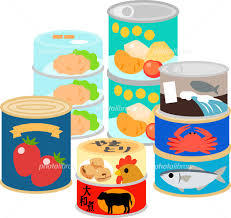 新型コロナウイルス感染症の影響により、木曽郡在住で生活に困っている人はいませんか？例えば・・・・・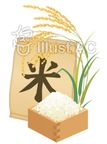 〇仕事が制限され収入が減少してしまった。〇家計の維持が困難になってしまった。〇生活が以前と変わってしまい支出が多くなってしまった。期間限定で食糧支援を行います。　　　　　　		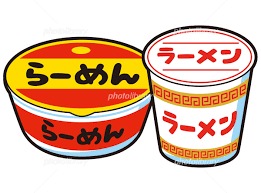 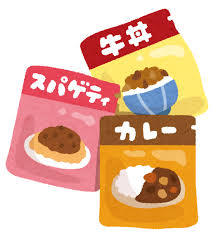 内　容〇場　所　　くわっこ工房和室(大桑村野尻1307-1)〇期　間　　令和２年９月１日～１０月末予定〇時　間　　９:００～17：00（平日のみ）〇申　込　　事前に電話で予約が必要です。　　　　　　　　　　　　　　２４-００５７（まいさぽ木曽）〇対象者　木曽郡内に住んでいる生活に困っている方　　　☆ご来所の際お困りの状況についてお話を伺わせてください。〇持ち物　食料を入れるもの〇内　容　　米・カップ麺・レトルト・缶詰・お菓子・調味料等　　　　　　　　（ご自分で選んでいただきます。）※２週間に一度のペースでご利用いただけます。